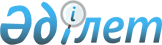 О внесении изменений в решение Темирского районного маслихата от 28 декабря 2023 года № 145 "Об утверждении бюджета Кенестуского сельского округа на 2024–2026 годы"Решение Темирского районного маслихата Актюбинской области от 30 апреля 2024 года № 178.
      Темирский районный маслихат РЕШИЛ:
      1. Внести в решение Темирского районного маслихата от 28 декабря 2023 года № 145 "Об утверждении бюджета Кенестуского сельского округа на 2024–2026 годы" следующие изменения:
      пункт 1 изложить в новой редакции:
      "1. Утвердить бюджет Кенестуского сельского округа на 2024–2026 годы согласно приложениям 1, 2 и 3 к настоящему решению, в том числе на 2024 год в следующих объемах:
      1) доходы – 90 331 тысяч тенге, в том числе:
      налоговые поступления – 6 375 тысяч тенге;
      неналоговые поступления – 396 тысяч тенге;
      поступления от продажи основного капитала – 200 тысяч тенге;
      поступления трансфертов – 83 360 тысяч тенге, в том числе:
      субвенция – 32 782 тысяч тенге;
      2) затраты – 90 777,2 тысяч тенге;
      3) чистое бюджетное кредитование – 0 тенге, в том числе:
      бюджетные кредиты – 0 тенге;
      погашение бюджетных кредитов – 0 тенге;
      4) сальдо по операциям с финансовыми активами – 0 тенге, в том числе: 
      приобретение финансовых активов – 0 тенге; 
      поступления от продажи финансовых активов государства – 0 тенге;
      5) дефицит (профицит) бюджета – -446,2 тысяч тенге;
      6) финансирование дефицита (использование профицита) бюджета –
      446,2 тысяч тенге, в том числе:
      поступление займов – 0 тенге;
      погашение займов – 0 тенге;
      используемые остатки бюджетных средств – 446,2 тысяч тенге.";
      пункт 5 изложить в новой редакции: 
      "5. Учесть в бюджете Кенестуского сельского округа на 2024 год поступления целевых текущих трансфертов из районного бюджета в сумме 50 578 тысяч тенге.
       Распределение указанных сумм целевых текущих трансфертов определяется на основании решения акима Кенестуского сельского округа.".
      2. Приложение 1 к указанному решению изложить в новой редакции согласно приложению к настоящему решению.
      3. Настоящее решение вводится в действие с 1 января 2024 года. Бюджет Кенестуского сельского округа на 2024 год
					© 2012. РГП на ПХВ «Институт законодательства и правовой информации Республики Казахстан» Министерства юстиции Республики Казахстан
				
      Председатель Темирского районного маслихата 

Б. Шаимов
Приложение к решению Темирского районного маслихата от 30 апреля 2024 года № 178Приложение 1 к решению Темирского районного маслихата от 28 декабря 2023 года № 145
Категория
Категория
Категория
Категория
Сумма, тысяч тенге
Класс
Класс
Класс
Сумма, тысяч тенге
Подкласс
Подкласс
Сумма, тысяч тенге
Наименование
Сумма, тысяч тенге
I. Доходы
90 331
1
Налоговые поступления
6 375
01
Подоходный налог
2 400
2
Индивидуальный подоходный налог
2 400
04
Hалоги на собственность
3 235
1
Hалоги на имущество
175
3
Земельный налог
60
4
Hалог на транспортные средства
2000
5
Единый земельный налог
1000
 05
Внутренние налоги на товары, работы и услуги
740
3
Поступления за использование природных и других ресурсов
700
4
Сборы за ведение предпринимательской и профессиональной деятельности
40
2
Неналоговые поступления
396
01
Доходы от государственной собственности
146
5
Доходы от аренды имущества, находящегося в государственной собственности
146
06
Прочие неналоговые поступления
250
1
Прочие неналоговые поступления
250
3
Поступления от продажи основного капитала
200
03
Продажа земли и нематериальных активов
200
1
Продажа земли
200
4
Поступления трансфертов
83 360
02
Трансферты из вышестоящих органов государственного управления
83 360
3
Трансферты из районного (города областного значения) бюджета
83 360
Функциональная группа
Функциональная группа
Функциональная группа
Функциональная группа
Функциональная группа
Сумма (тысяч тенге)
Функциональная подгруппа
Функциональная подгруппа
Функциональная подгруппа
Функциональная подгруппа
Сумма (тысяч тенге)
Администратор БП
Администратор БП
Администратор БП
Сумма (тысяч тенге)
Программа
Программа
Сумма (тысяч тенге)
Наименование
Сумма (тысяч тенге)
II. Затраты
 90 777,2
01
Государственные услуги общего характера
 44 622,3
1
Представительные, исполнительные и другие органы, выполняющие общие функции государственного управления
44 622,3
124
Аппарат акима города районного значения, села, поселка, сельского округа
44 622,3
001
Услуги по обеспечению деятельности акима города районного значения, села, поселка, сельского округа
44 622,3
07
Жилищно-коммунальное хозяйство
22 703
3
Благоустройство населенных пунктов
22 703
124
Аппарат акима города районного значения, села, поселка, сельского округа
22 703
008
Освещение улиц в населенных пунктах
3 000
009
Обеспечение санитарии населенных пунктов
2 400
011
Благоустройство и озеленение населенных пунктов
17 303
12
Транспорт и коммуникации
3 450
1
Автомобильный транспорт
3 450
124
Аппарат акима города районного значения, села, поселка, сельского округа
3 450
012
Строительство и реконструкция автомобильных дорог в городах районного значения, селах, поселках, сельских округах
3 450
13
Прочие
20 000
9
Прочие
20 000
124
Аппарат акима города районного значения, села, поселка, сельского округа
20 000
040
Реализация меропрятий для решения вопросов обустройства населенных пунктов в реализацию мер по содействию экономическому развитию регионов в рамках Государственной программы развития регионов до 2025 года
20 000
15
Трансферты
1,9
1
Трансферты
1,9
124
Аппарат акима города районного значения, села, поселка, сельского округа
1,9
048
Возврат неиспользованных (недоиспользованных) целевых трансфертов
1,9
ІІІ. Чистое бюджетное кредитование
0
Бюджетные кредиты
0
Категория
Категория
Категория
Категория
Сумма, тысяч тенге
Класс
Класс
Класс
Сумма, тысяч тенге
Подкласс
Подкласс
Сумма, тысяч тенге
Наименование
Сумма, тысяч тенге
5
Погашение бюджетных кредитов
0
01
Погашение бюджетных кредитов
0
1
Погашение бюджетных кредитов, выданных из государственного бюджета
0
Функциональная группа
Функциональная группа
Функциональная группа
Функциональная группа
Функциональная группа
Сумма (тысяч тенге)
Функциональная подгруппа
Функциональная подгруппа
Функциональная подгруппа
Функциональная подгруппа
Сумма (тысяч тенге)
Администратор БП
Администратор БП
Администратор БП
Сумма (тысяч тенге)
Программа
Программа
Сумма (тысяч тенге)
Наименование
Сумма (тысяч тенге)
IV. Сальдо по операциям с финансовыми активами
0
V. Дефицит (профицит) бюджета
-446,2
VІ. Финансирование дефицита (использование профицита) бюджета
446,2
Категория
Категория
Категория
Категория
Сумма, тысяч тенге
Класс
Класс
Класс
Сумма, тысяч тенге
Подкласс
Подкласс
Сумма, тысяч тенге
Наименование
Сумма, тысяч тенге
8
Используемые остатки бюджетных средств
446,2
01
Остатки бюджетных средств
446,2
1
Свободные остатки бюджетных средств
446,2